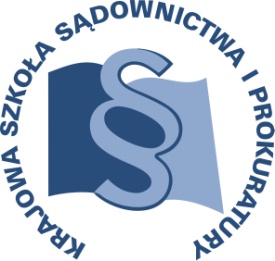 OSU-III-401-88/2016					 Lublin, 25 stycznia 2016 r.C 5/16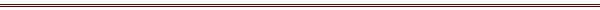 P R O G R A MSZKOLENIA DLA SĘDZIÓW I ASESORÓW SĄDOWYCH ORZEKAJĄCYCH W WYDZIAŁACH CYWILNYCH, GOSPODARCZYCH, PRACY I UBEZPIECZEŃ SPOŁECZNYCH, ASYSTENTÓW WYKONUJĄCYCH CZYNNOŚCI 
W WYDZIAŁACH CYWILNYCH TEMAT SZKOLENIA:„Konsekwencje członkostwa w Unii Europejskiej dla praktyki orzeczniczej sędziów – wybrane zagadnienia.”DATA I MIEJSCE:2 września 2016 r.		Sąd Okręgowy Warszawa Pragaw Warszawiesala konferencyjnaORGANIZATOR:Krajowa Szkoła Sądownictwa i ProkuraturyOśrodek Szkolenia Ustawicznego i Współpracy MiędzynarodowejKrakowskie Przedmieście 62, 20 - 076 Lublin  tel. 81 440 87 10						fax. 81 440 87 11OSOBY ODPOWIEDZIALNE ZE STRONY ORGANIZATORA:merytorycznie:sędzia Anna Cybulskatel. 81 458-37-57e-mail: a.cybulska@kssip.gov.plorganizacyjnie:inspektor Katarzyna Kowalskatel.  81 458-37-44e-mail: k.kowalska@kssip.gov.plWYKŁADOWCY:Wiesław Grajdura - sędzia Sądu Okręgowego w Tarnowie, delegowany do pełnienia obowiązków w Ministerstwie Sprawiedliwości. Wykładowca Krajowej Szkoły Sądownictwa i Prokuratury, a także wieloletni wykładowca na szkoleniach dla sędziów, referendarzy sądowych, adwokatów, radców prawnych i komorników. Autor publikacji z zakresu postępowania cywilnego.Agata Srokowska - sędzia Sądu Rejonowego w Oławie, delegowana do Ministerstwa Sprawiedliwości Departamentu Prawa Cywilnego w Wydziale Europejskiego Prawa Cywilnego, 
w 2011 r. w trakcie polskiego przewodnictwa w Radzie Unii Europejskiej pełniła funkcję Przewodniczącego grupy roboczej prawa spadkowego w Komitecie ds. Prawa Cywilnego Rady Unii Europejskiej, prowadząc negocjacje nad rozporządzeniem Parlamentu Europejskiego i Rady 
w sprawie jurysdykcji, prawa właściwego, uznawania 
i wykonywania orzeczeń sądowych i dokumentów urzędowych dotyczących dziedziczenia oraz w sprawie utworzenia Europejskiego Poświadczenia Spadkowego.Zajęcia prowadzone będą w formie seminarium i warsztatów.PROGRAM SZCZEGÓŁOWYPIĄTEK  		2 września 2016r.09.00 – 10.30	Najważniejsze problemy stosowania prawa UE przez sądy powszechne - wprowadzenie do tematu.	Prowadzący – SSR Agata Srokowska                      			   SSO Wiesław Grajdura10.30 – 10.45	Przerwa 	Zajęcia warsztatowe w grupach	grupa I - SSR Agata Srokowska	grupa II - SSO Wiesław Grajdura10.45 – 13.00	Rozwiązywanie kazusów (cz. I) 	•identyfikowanie sprawy unijnej,	•dokonywanie prounijnej wykładni,	•ocena bezpośredniej skuteczności przepisu prawa UE, 	•zasada pierwszeństwa, 	•odmowa zastosowania przepisu prawa krajowego sprzecznego  prawem UE,	•formułowanie pytań prawnych do TK i SN.13.00 – 13.45	Przerwa obiadowa13.45 – 15.15	Rozwiązywanie kazusów (cz. II)15.15 – 16.00	Podsumowanie warsztatów i wyjaśnienie kwestii budzących kontrowersje.	Prezentacja możliwości wykorzystania materiałów szkoleniowych w codziennej działalności orzeczniczej.Program szkolenia dostępny jest na Platformie Szkoleniowej KSSiP pod adresem:http://szkolenia.kssip.gov.pl/login/ oraz na stronie internetowej KSSiP pod adresem: www.kssip.gov.plZaświadczenie potwierdzające udział w szkoleniu generowane jest za pośrednictwem Platformy Szkoleniowej KSSiP. Warunkiem uzyskania zaświadczenia jest obecność na szkoleniu oraz uzupełnienie znajdującej się na Platformie Szkoleniowej anonimowej ankiety ewaluacyjnej (znajdującej się pod programem szkolenia) dostępnej w dniach 
od 3.09.2016 r. do 3.10.2016 r.Po uzupełnieniu ankiety zaświadczenie można pobrać i wydrukować z zakładki 
„moje zaświadczenia”.Zastępca DyrektoraKrajowej Szkoły Sądownictwa i Prokuraturyds. Szkolenia Ustawicznego i WspółpracyMiędzynarodowej/-/sędzia Adam Czerwiński